Kupní smlouva č. 21/2021/MOdle § 2586 a následujících zákona č. 89/2012 Sb., občanského zákoníku(pro DS Foltýnova smlouva č.9/2021)Smluvní strany:Objednavatel      Domov pro seniory Foltýnova , příspěvková organizace                                          Foltýnova 1008/21                                          635 00 Brno - BystrcIČ	70887055Zastoupený :	Ing. Janou BohuňovskouDále jen „objednatel“,aZhotovitel		Petr Kaláček Kubíkova 2291/12 628 00 BrnoIČ	42657482DIČ	CZ6803031158Zastoupený :	Petr Kaláčekdále jen „zhotovitel“,Uzavírají :	Smlouvu o dílo Článek I.Předmět smlouvyPředmětem této smlouvy je dodání, montáž a zapojení , Konvektomat ICombi Classic 20-1/1 elektrický ( specifikace dle podané nabídky NV 2100029 )Článek II.Doba plnění a místoZhotovitel se zavazuje na základě této smlouvy provést dílo v době do ...10.07.2021...........Místem plnění je adresa sídla objednatele –  kuchyněV případě nepřipravenosti místa montáže technologie ze strany objednavatele se termín předání posunuje na základě dohody obou stran. Zhotovitel si však vyhrazuje zboží dodat (má-li objednatel možnost uskladnění) nebo zajistí uskladnění zboží ve vlastních prostoráchČlánek III. Cena za dílo1. Cena za provedení díla v rozsahu této smlouvy činní: 406 100,-     Kč bez DPH..	  85 281,-  Kč DPHCelkem 491 381,-  KčČlánek IV. Platební podmínkyCena za provedení díla bude uhrazena na základě řádně vystaveného daňového dokladu, který bude zhotovitelem vystaven po předání a převzetí díla podle čl. VI. Této smlouvy, se splatností 14 dní od jeho vystavení. Platba proběhne bankovním převodem.	Veškeré náklady, které vzniknou zhotoviteli nad rámec této smlouvy je zhotovitel povinen neprodleně oznámit objednateli.	Náklady nad rámec této smlouvy dle bodu 2 tohoto článku mohou být zhotoviteli uhrazeny pouze pokud takové náklady objednatel uzná jako oprávněné. Na úhradu nákladů za provedení díla nad rámec této smlouvy nemá zhotovitel právo vyjma případu, kdy takové náklady objednatel uzná a rozhodne se je zhotoviteli uhradit.Článek V. Záruka na díloZhotovitel poskytuje na provedení díla záruku po dobu 24 měsíců . Na jednotlivé spotřebiče bude záruka poskytnuta po dobu stanovenou jejich výrobci.Záruční doba začíná běžet dnem podpisu záznamu o splnění, předání a převzetí díla.Vady díla bude objednatel v průběhu záruční doby reklamovat písemně na adrese zhotovitele.(nebo emailu) Zhotovitel bezplatně odstraní reklamovanou vadu v místě objednatele v dohodnutém termínu. O dobu odstraňování vady se prodlužuje záruční doba.Záruka se nevztahuje na vady způsobené, používáním a údržbou, které nejsou v souladu s návodem k obsluze a se zaškolením obsluhy.Případné neodstranitelné vady, které budou bránit užívání předmětu smlouvy, nahradí zhotovitel objednateli novým, bezvadným plněním.Článek VI. Dodání1. Dílo je uvedeno do provozu jeho protokolárním předáním nebo podpisem zástupce objednavatele ( popř. vedoucí kuchyně) na montážním listě. Řádným uvedením do provozu se rozumí jeho dodání, montáž, odborné zaškolení obsluhy. Smluvní strany prohlašují, že dílo je splněno i pokud má drobné vady a nedodělky, které nebrání jeho bezproblémovému užívání. Zhotovitel je povinen drobné vady a nedodělky zjištěné při předání a převzetí díla, popsané v předávacím protokolu nebo montážním listu odstranit ve lhůtě 14-ti kalendářních dnů ode dne, kdy došlo k předání díla.Článek VII. Platnost smlouvy1. Tato smlouva nabývá platnosti a účinnosti dnem jejího podpisu zástupci smluvních stran.Článek VIII.Odstoupení od smlouvyKterákoliv ze smluvních stran je oprávněna od uzavřené smlouvy o dílo odstoupit.V případě jednostranného odstoupení od smlouvy je odstupující strana povinna uhradit druhé straně všechny prokazatelné náklady, které tato strana ke splnění smlouvy vynaložila za dobu od uzavření smlouvy až do doby jejího vypovězení.Mimo náklady výše uvedené vzniká odstupující straně, pokud se jedná o objednatele povinnost uhradit zhotoviteli odstupné ve výši 10% z ceny ve smlouvě sjednané.Článek IX.Závěrečná ustanoveníUstanovení neupravená touto smlouvou se řídí obecně platnými právními předpisy České republiky.Změny a doplnění této smlouvy jsou možné pouze v písemné podobě a na základě vzájemné dohody obou smluvních stran.Tato smlouva se uzavírá ve dvou vyhotoveních, z nichž každá smluvní strana obdrží jedno.Obě smluvní strany prohlašují, že si tuto smlouvu před podpisem přečetly, porozuměly jejímu obsahu, s obsahem souhlasí, a že je tato smlouva projevem jejich svobodné vůle.V ...Brně......................... dne ..07.06.2021..................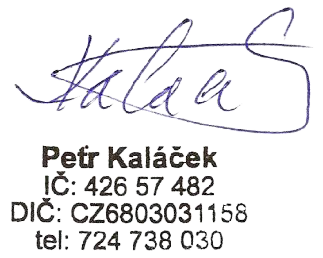 .........................................................	.........................................................podpis zástupce objednatele	podpis zástupce zhotovitele